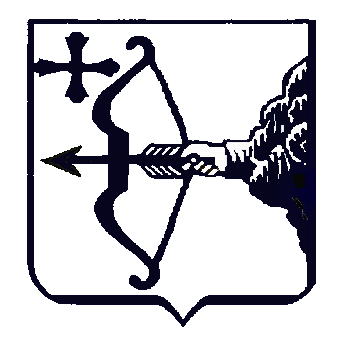 ГОСУДАРСТВЕННАЯ ЖИЛИЩНАЯ ИНСПЕКЦИЯ КИРОВСКОЙ ОБЛАСТИРАСПОРЯЖЕНИЕ20.03.2019                                                                                                                      № 5                                                                       г. КировО внесении изменения в распоряжение государственной жилищной инспекции Кировской области от 08.12.2017 № 2 Внести в Порядок получения государственными гражданскими служащими разрешения представителя нанимателя на участие 
на безвозмездной основе в управлении некоммерческими организациями 
в качестве единоличного исполнительного органа или вхождения в состав 
их коллегиальных органов управления, утверждённый распоряжением государственной жилищной инспекции Кировской области от 08.12.2017 
№ 2 «О Порядке получения государственными гражданскими служащими разрешения представителя нанимателя на участие на безвозмездной основе 
в управлении некоммерческими организациями в качестве единоличного исполнительного органа или вхождения в состав их коллегиальных органов управления» (с изменениями, внесенными распоряжением государственной жилищной инспекцией Кировской области от 29.08.2018 № 4), следующее изменение: Пункт 1 изложить в следующей редакции:  «1. Порядок получения государственными гражданскими служащими разрешения представителя нанимателя на участие на безвозмездной основе 
в управлении некоммерческими организациями в качестве единоличного исполнительного органа или вхождения в состав их коллегиальных органов управления (далее – Порядок) регулирует правоотношения, связанные 
с участием государственных гражданских служащих, замещающих должности государственной гражданской службы в государственной жилищной инспекции Кировской области (далее – государственные гражданские служащие), на безвозмездной основе в управлении общественной организацией (кроме политической партии и органа профессионального союза, в том числе выборного органа первичной профсоюзной организации, созданной в государственном органе), жилищным, жилищно-строительным, гаражным кооперативом, товариществом собственников недвижимости в качестве единоличного исполнительного органа или вхождения в состав их коллегиальных органов управления (далее – участие на безвозмездной основе в управлении некоммерческой организацией).Настоящее распоряжение вступает в силу со дня его подписания.Начальник инспекции                                                                      А.Л. Кабашов